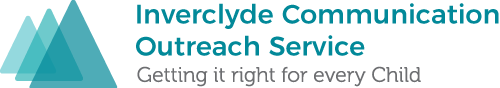 Same Different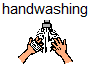 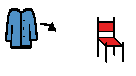 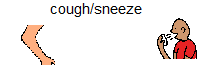 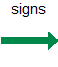 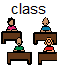 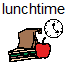 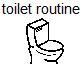 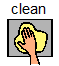 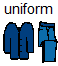 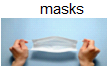 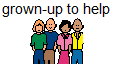 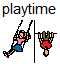 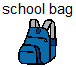 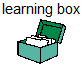 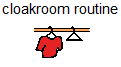 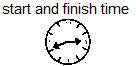 